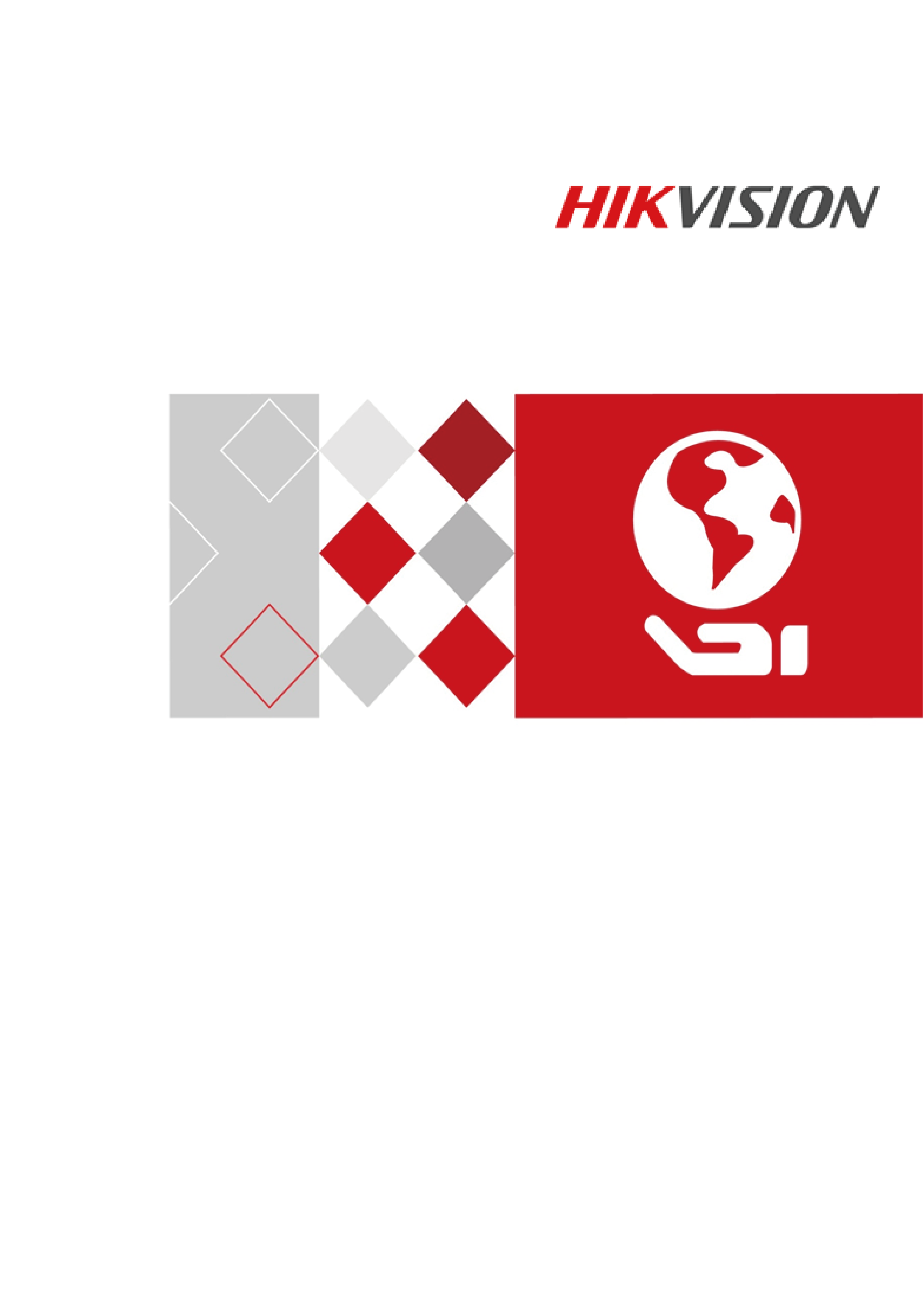 Hybrid SAN_V2.3.8-8 Release NoteRelease Note	COPYRIGHT ©2022 Hangzhou Hikvision Digital Technology Co., Ltd. ALL RIGHTS RESERVED.Any and all information, including, among others, wordings, pictures, graphs are the properties of Hangzhou Hikvision Digital Technology Co., Ltd. or its subsidiaries (hereinafter referred to be “Hikvision”). This release note (hereinafter referred to be “the Manual”) cannot be reproduced, changed, translated, or distributed, partially or wholly, by any means, without the prior written permission of Hikvision. Unless otherwise stipulated, Hikvision does not make any warranties, guarantees or representations, express or implied, regarding to the Manual.About this ManualThis Manual is applicable to Hybrid SAN 238-8.The Manual includes instructions for using and managing the product. Pictures, charts, images and all other information hereinafter are for description and explanation only. The information contained in the Manual is subject to change, without notice, due to firmware updates or other reasons. Please find the latest version in the company website (http://overseas.hikvision.com/en/). Please use this user manual under the guidance of professionals.Trademarks Acknowledgementand other Hikvision’s trademarks and logos are the properties of Hikvision in various jurisdictions. Other trademarks and logos mentioned below are the properties of their respective owners.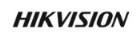 Legal DisclaimerTO THE MAXIMUM EXTENT PERMITTED BY APPLICABLE LAW, THE PRODUCT DESCRIBED, WITH ITS HARDWARE, SOFTWARE AND FIRMWARE, IS PROVIDED “AS IS”, WITH ALL FAULTS AND ERRORS, AND HIKVISION MAKES NO WARRANTIES, EXPRESS OR IMPLIED, INCLUDING WITHOUT LIMITATION, MERCHANTABILITY, SATISFACTORY QUALITY, FITNESS FOR A PARTICULAR PURPOSE, AND NON-INFRINGEMENT OF THIRD PARTY. IN NO EVENT WILL HIKVISION, ITS DIRECTORS, OFFICERS, EMPLOYEES, OR AGENTS BE LIABLE TO YOU FOR ANY SPECIAL, CONSEQUENTIAL, INCIDENTAL, OR INDIRECT DAMAGES, INCLUDING, AMONG OTHERS, DAMAGES FOR LOSS OF BUSINESS PROFITS, BUSINESS INTERRUPTION, OR LOSS OF DATA OR DOCUMENTATION, IN CONNECTION WITH THE USE OF THIS PRODUCT, EVEN IF HIKVISION HAS BEEN ADVISED OF THE POSSIBILITY OF SUCH DAMAGES.REGARDING TO THE PRODUCT WITH INTERNET ACCESS, THE USE OF PRODUCT SHALL BE WHOLLY AT YOUR OWN RISKS. HIKVISION SHALL NOT TAKE ANY RESPONSIBILITIES FOR ABNORMAL OPERATION, PRIVACY LEAKAGE OR OTHER DAMAGES RESULTING FROM CYBER ATTACK, HACKER ATTACK, VIRUS INSPECTION, OR OTHER INTERNET SECURITY RISKS; HOWEVER, HIKVISION WILL PROVIDE TIMELY TECHNICAL SUPPORT IF REQUIRED. SURVEILLANCE LAWS VARY BY JURISDICTION. PLEASE CHECK ALL RELEVANT LAWS IN YOUR JURISDICTION BEFORE USING THIS PRODUCT IN ORDER TO ENSURE THAT YOUR USE CONFORMS THE APPLICABLE LAW. HIKVISION SHALL NOT BE LIABLE IN THE EVENT THAT THIS PRODUCT IS USED WITH ILLEGITIMATE PURPOSES. Applicable scope of version upgradeVersionCustom version is not allowed to upgrade to 238-8Support Hybrid San 236-2 and above to upgrade to 238-8Device typeDS-A81016S (B)	   300401549DS-A81016S/128	   300404732DS-A81016S/160	   300404733DS-A71024R	      300405544DS-A71024R/192    300406473DS-A71024R/240    300406474DS-A80624S (B)	   300401630DS-A80624S/192	   300404734DS-A80624S/240	   300404735DS-A80624S/384	   300405533DS-A82024D (B)	   300401716DS-A82024D/192	300404736DS-A82024D/240	300404737DS-A72024R(B)	   300404078
Optimize the following baseline functional issuesIncorporate PHP security hardening and solve CVE security vulnerabilitiesSolve following defectsSolve the problems and defects of streaming object storage over frame analysis and uploading filesSolve the DST setting failed problem when enable NTPSolve the inconsistency between HCP2.2 uploading type and Hybrid SAN uploading typeSolve overwrite disk compatibility configuration file issue after upgradeSolve the problem that the 23x version does not support the V50 record search interfaceSolve the problem that the new video will be overwritten in advance after the dual-control device takes over for the second timeSolve the device upgrade exception and enter the device inactive stateSolve the problem of locking failure during the upgrade process, only being solved by using command clearlockSolve the problem of streaming media from StreamClientSolve the problem that the Hybrid SAN is abnormal due to platform inspectionRevision historyPrecautionsAll contents in this article are the trade secrets of Hikvision. Any form of reproduction and dissemination is prohibited without permission.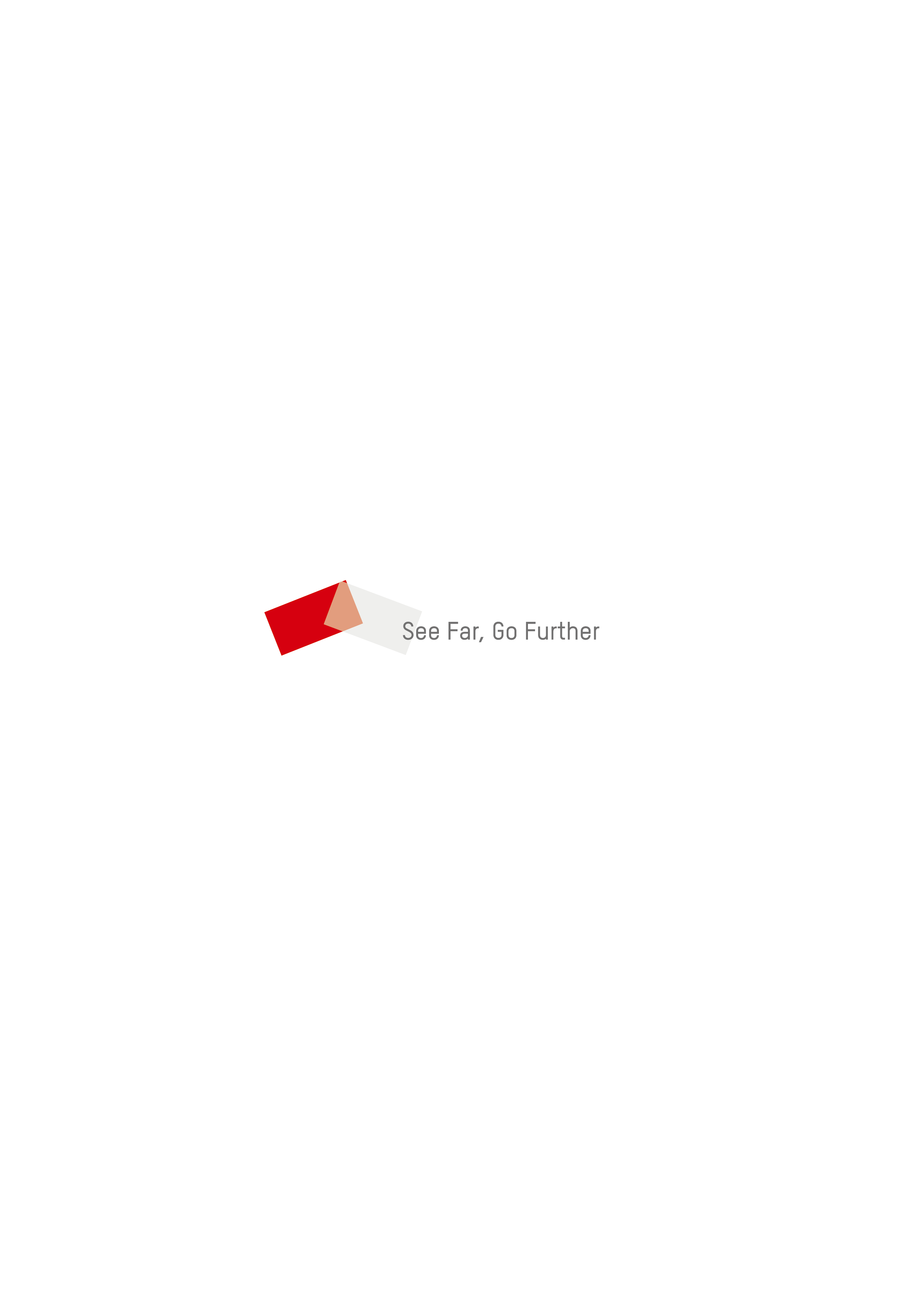 Version Version DateRevised byrevision typeapprovaldescribe238-82022/9/9Chenzhaoming5newLifujiaHybrid SAN_V238-8 Release Note